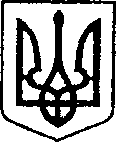 УКРАЇНАЧЕРНІГІВСЬКА ОБЛАСТЬН І Ж И Н С Ь К А    М І С Ь К А    Р А Д АВ И К О Н А В Ч И Й    К О М І Т Е ТР І Ш Е Н Н Явід 11 листопада  2021 року          м. Ніжин	                                  № 423           Відповідно до ст. ст. 29, 52, 53, 59, 73 Закону України «Про місцеве самоврядування в Україні», Закону України «Про приватизацію  державного та комунального майна», наказу Фонду державного майна України від 06 квітня 2018 року № 486 «Про затвердження положення про діяльність аукціонної комісії для продажу об’єктів малої приватизації», Регламенту виконавчого комітету Ніжинської міської  ради VIIІ скликання, затвердженого рішенням Ніжинської міської ради від 24.12.2020 року № 27-4/2020,   Рішення Ніжинської міської ради від 26 лютого 2021 року №35-7/2021 «Про малу приватизацію об’єктів комунальної власності Ніжинської територіальної громади», рішення Ніжинської міської ради від 01 липня 2021 року №21-11/2021 «Про реалізацію автотранспортного засобу «Фольксваген-Пасат», наказу управління комунального майна та земельних відносин  Ніжинської міської ради від 04 листопада 2021року №164 «Про створення аукціонної комісії для продажу колісного транспортного засобу: автомобіль Фольксваген-Пасат, державний номер №55561МК, що знаходиться за адресою: місто Ніжин, вулиця Поштова, будинок 2а», рішення Ніжинської міської ради від 26 жовтня 2021 року №19-15/2021 «Про затвердження висновку незалежної оцінки про вартість об’єкта комунальної власності Ніжинської територіальної громади (колісний транспортний засіб: автомобіль VOLKSWAGEN Passat), що підлягає приватизації», з метою підготовки об’єкту до приватизації, виконавчий комітет Ніжинської міської ради вирішив: 	  1. Затвердити умови продажу колісного автотранспортного засобу: автомобіль Фольксваген-Пасат, державний номер №55561МК, що знаходиться за адресою: м.Ніжин, вулиця Поштова, будинок 2а: аукціон через електронну торгову систему. Стартова ціна продажу об’єкта, відповідно до висновку незалежної оцінки про вартість об’єкта комунальної власності Ніжинської територіальної громади, виготовленої ТОВ ЕК Фірма «Десна-Експерт», становить 65 300,35 грн. без включення суми ПДВ (податку на додану вартість).	2. Начальнику відділу комунального майна управління комунального майна та земельних відносин Ніжинської міської ради Федчун Н.О. забезпечити оприлюднення даного рішення на офіційному сайті Ніжинської міської ради протягом п’яти робочих днів  після його прийняття.3. Контроль за виконанням даного рішення покласти на першого  заступника міського голови з питань діяльності виконавчих органів ради Вовченка Ф.І. Міський голова                                                                    Олександр КОДОЛАВізують:Начальник  управління комунального майна та земельних відносин Ніжинської міської ради	  Ірина ОНОКАЛОПерший заступник міського головиз питань діяльності виконавчих органів ради                        Федір ВОВЧЕНКОКеруючий справами виконавчого Комітету Ніжинської міської ради                                           Валерій САЛОГУБНачальник відділу юридично-кадровогозабезпечення  апарату виконавчого комітету Ніжинської міської ради                                           В’ячеслав ЛЕГАГоловний спеціаліст – юрист відділу бухгалтерськогообліку, звітності та правового забезпечення управліннякомунального майна та земельних відносин Ніжинськоїміської ради					   	                  Сергій САВЧЕНКОПро   затвердження   умов   продажуколісного автотранспортного засобу: автомобіль Фольксваген-Пасат, державний номер №55561МК 